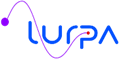 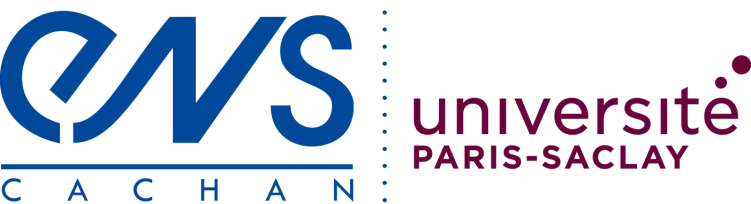 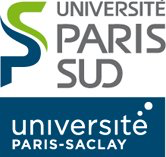 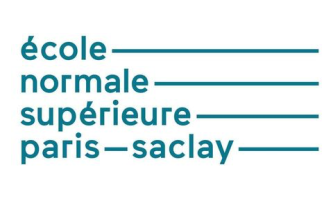 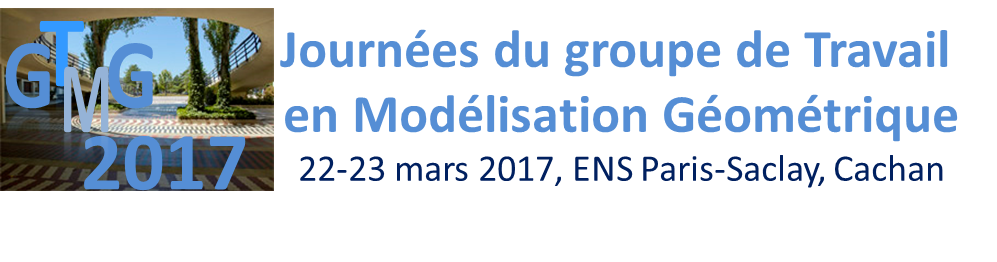 A renvoyer par mail avant le 20 Mars 2017 à : yann.quinsat@ens-paris-saclay.frAdresse pour la correspondance : (Prière de compléter le document en lettres majuscules)□ Mr     □ Mme     □ Mlle    Nom : 	Prénom : 	Titre / Fonction : 	Institution : 	Adresse : 					
Code postal : 	 Ville :  	Pays : 	  Téléphone :	 Fax :	Courriel :		Adresse de facturation : (si différente de l’adresse pour la correspondance)Organisme : 		A l’attention de : 		Adresse : 					
Code postal : 	 Ville :  	Pays : 	L’inscription comprend : la participation au colloque, les pauses-café, les repas de midi, et le cocktail de bienvenue du mercredi Inscription  Industriel : 90€ Chercheur, enseignant/chercheur : 72 € Doctorant, ATER, Post-doc : 45 €Merci de préciser si vous participez aux repas de midi : Repas de midi du 22 mars 2017 (inclus)		 Repas de midi du 23 mars 2017 (inclus)Activités récréatives du mercredi 21 mars 2012 Dîner de gala à 20h30 : 45 € Menu particulier (végétarien, allergies, etc.) :	RécapitulatifMode de règlement :     	  Par chèque bancaire à l’ordre de « Agent comptable »    	  Par bon de commande (joindre le bon de commande à votre bulletin d’inscription)	ENS Cachan, 61 avenue du président Wilson, 94230 Cachan 	n° SIRET : 19940607500010 – TVA Intracommunautaire: 31 199406075   	  Par transfert bancaire :Merci de préciser votre nom et prénom sur l’ordre de transfert, ainsi que « LURPA - GTMG2017 »Relevé d’Identité BancaireTitulaire du compte :Agent Comptable de l’ENS CachanDomiciliation : TP CRETEILCode Banque : 10071	      	   Code Guichet : 94000      N° de Compte : 0000 1000110           Clé RIB : 27Code SWIFT / BIC (Bank Identifier Code) : TRPUFRP1Code IBAN (International Bank Account Number) : FR 76 1007 1940 0000 0010 0011 027Code TVA Intra-Communautaire : 31 199406075Signature :DROITS D’INSCRIPTIONEUROSDÎNER DE GALAEUROSTOTAL GENERALEUROS